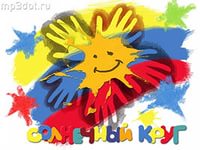 Методика диагностики самооценки психических состояний (по Г. Айзенку).Диагностика самооценки психических состояний  Предлагаем Вам описание различных психических состояний. Если это состояние очень подходит Вам, то за ответ ставится 2 балла; если подходит, но не очень, то 1 балл; если совсем не подходит - то 0 баллов.Подсчитайте сумму баллов за каждую из 4-х групп вопросов:I.1 — 10 вопросыТревожностьII.11 — 20 вопросыфрустрацияIII.21 — 30 вопросыагрессивностьIV.31 — 40 вопросыригидностьI. Тревожность0 — 7 балловне тревожные8 — 14 балловтревожность средняя, допустимого уровня15 — 20 балловочень тревожныеII. Фрустрация0 — 7 балловвы имеете высокую самооценку, устойчивы к неудачам и не боитесь трудностей8 —14 балловсредний уровень, фрустрация имеет место15 — 20 баллову Вас низкая самооценка, Вы избегаете трудностей, боитесь неудачIII. Агрессивность0 - 7 балловвы спокойны, выдержаны8-14 балловсредний уровень15 — 20 балловвы агрессивны, невыдержанны. Есть трудности в работе с людьмиIV. Ригидность0 — 7 балловригидности нет, легкая переключаемость8 — 14 балловсредний уровень15 — 20 балловсильно выраженная ригидность, вам противопоказаны смена места работы, изменения в семье.№Психические состоянияПсихические состоянияПодходитПодходит, но не оченьНе подходит1Не чувствую в себе уверенности.Не чувствую в себе уверенности.2Часто из-за пустяков краснею.Часто из-за пустяков краснею.3Мой сон беспокоен.Мой сон беспокоен.4Легко впадаю в уныние.Легко впадаю в уныние.5Беспокоюсь о только воображаемых еще неприятностях.Беспокоюсь о только воображаемых еще неприятностях.6Меня пугают трудности.Меня пугают трудности.7Люблю копаться в своих недостатках.Люблю копаться в своих недостатках.8Меня легко убедить.Меня легко убедить.9Я мнительный.Я мнительный.10С трудом переношу время ожидания.С трудом переношу время ожидания.11Нередко мне кажутся безвыходными положения, из которых можно найти выход.Нередко мне кажутся безвыходными положения, из которых можно найти выход.12Неприятности меня сильно расстраивают, я падаю духом.Неприятности меня сильно расстраивают, я падаю духом.13При больших неприят­ностях я склонен без достаточных основа­ний винить себя.При больших неприят­ностях я склонен без достаточных основа­ний винить себя.14Несчастья и неудачи ничему меня не учат.Несчастья и неудачи ничему меня не учат.15Я часто отказываюсь от борьбы, считая ее бесплодной.Я часто отказываюсь от борьбы, считая ее бесплодной.16Я нередко чувствую себя беззащитным.Я нередко чувствую себя беззащитным.17Иногда у меня бывает состояние отчаяния.Иногда у меня бывает состояние отчаяния.18Чувствую растерянность перед трудностя­ми.Чувствую растерянность перед трудностя­ми.19В трудные минуты жизни иногда веду себя по-детски, хочу чтобы меня пожалели.В трудные минуты жизни иногда веду себя по-детски, хочу чтобы меня пожалели.20Считаю недостатки своего характера неисправимыми.Считаю недостатки своего характера неисправимыми.21Оставляю за собой последнее слово.Оставляю за собой последнее слово.22Нередко в разговоре перебиваю собеседника.Нередко в разговоре перебиваю собеседника.23Меня легко рассердить.Меня легко рассердить.24Люблю делать замечания другим.Люблю делать замечания другим.25Хочу быть авторитетом для окружающих.Хочу быть авторитетом для окружающих.26Не довольствуюсь малым, хочу наибольшего.Не довольствуюсь малым, хочу наибольшего.27Когда разгневаюсь, плохо себя сдерживаю.Когда разгневаюсь, плохо себя сдерживаю.28Предпочитаю лучше руководить, чем подчинять.Предпочитаю лучше руководить, чем подчинять.29У меня резкая, грубоватая жестикуляция.У меня резкая, грубоватая жестикуляция.30Я мстителен.Я мстителен.31Мне трудно менять привычки.Мне трудно менять привычки.32Нелегко переключаю внимание.Нелегко переключаю внимание.33Очень настороженно отношусь ко всему новому.Очень настороженно отношусь ко всему новому.34Меня трудно переубедить.Меня трудно переубедить.35Нередко у меня не вы­ходят из головы мыс­ли, от которых следовало бы освободиться.Нередко у меня не вы­ходят из головы мыс­ли, от которых следовало бы освободиться.36Нелегко сближаюсь с людьми.Нелегко сближаюсь с людьми.37Меня расстраивают даже незначительные нарушения плана.Меня расстраивают даже незначительные нарушения плана.3838Нередко я проявляю упрямство.3939Неохотно иду на риск.4040Резко переживаю от­клонения от принято­го мною режима.